Проект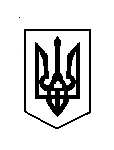 УКРАЇНАСтавненська сільська рада Ужгородського району, Закарпатської області_________ сесія VIIІ скликанняР І Ш Е Н Н Я ________________ 2021 року                                                              №______Відповідно до ст.25, 59, 20 пункту 61 розділу V «Прикінцеві та перехідні положення»Закону України «Про місцеве самоврядування в Україні», ст.17 Закону України «Про державну реєстрацію юридичних осіб, фізичних осіб - підприємців та громадських формувань», постанови Верховної Ради України від 17 липня 2020 року №807-IX «Про утворення і ліквідацію районів», та з метою приведення юридичної адреси Ставненської сільської ради та її виконавчих до норм чинного законодавства сільська  радаВИРІШИЛА:Змінити юридичну адресу Ставненської сільської ради (Код ЄДРПОУ: 04350990) з «89014, Закарпатська область, Великоберезнянський район, с.Ставне буд.253» на «89014, Закарпатська область, Ужгородський район, с.Ставне буд.253».Змінити юридичні адреси виконавчих органів Ставненської сільської ради та привести у їх відповідність до цього рішення.Виконавчому комітету Ставненської сільської ради: - організувати роботу щодо приведення чинних нормативно – правових актів сільської ради, організаційно – розпорядчих документів у відповідність до цього рішення;- забезпечити реалізацію організаційних заходів, пов’язаних з цим рішенням.Уповноважити Ставненського сільського голову І.І. Мандрика здійснити державну реєстрацію змін до відомостей про юридичну особу, відповідно до вимог Закону України «Про державну реєстрацію юридичних осіб, фізичних осіб - підприємців та громадських формувань».Контроль за виконанням цього рішення залишаю за собою.Сільський голова	Іван МАНДРИКПро приведення у відповідність до чинного законодавства юридичної адреси Ставненської сільської ради 